ZUUNJOH       ZAJEDNICA UDRUGA UZGAJAČA NJEMAČKIH OVČARA  HRVATSKE                                                                     HRVATSKA, 10000 ZAGREB , ILICA 61 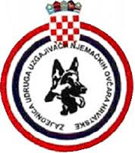                              OIB 66349707887 / IBAN HR8423600001101631447                                                                                              WWW.ZUUNJOH.HR                                                                                                                                                        ČLANICA  HKS , F.C.I. , WUSV                                                                                                                                                                                                                                datum : 25.05.2023.Predmet:Sastanak ONLINE IOOdazvani ONLINE sjednici :Mario Milić , Zvonimir Šopar, , Goran Gole , Damir Jovanović, Niko Ćurak , Miroslav Kuzmić Cjenik Naknade i usluge ZUUNJOH-a , dodaje se točka 11 koja glasi :                 Izglasano sa 6 glasova ZA  Obavezna dokumentacija kod pristupa korungu 1. Rodovnica sa potvrđenim vlasništvom 2. HD / ED / DNA upisan u rodovnicu 3. Certifikat o položenom radnom ispitu ( minimalni radni ispit IGP-1 )4. Ocjenska lista sa minimalnom ocjenom dobar dobiveno od SV priznatog suca Bez navedene dokumentacije vlasnik jedinke neće moći pristupiti korungu !!!!!!Izglasano sa 6 glasova ZA Objašnjenje :Zbog promjene pravilnika SV o obradi i radu korunga u inozemstvu , ZUUNJOH preuzima prikupljanje potrebne dokumentacije za korung te podmirenje nadoknade izrade i dostave korunga za sve učesnike prema SV . Samim time pristupom na korung u organizaciji udruga u sastavu ZUUNJOH-a ili samog ZUUNJOH-a te podmirenjem naknade ZUUNJOH-u vlasnicima pasa su podmireni troškovi izrade i dostave korunga . Udruge organizatori korunga obvezni su naplatiti troškove izrade i dostave korunga svim učesnicima na dan manifestacije te isti iznos proslijediti zajednici na službeni račun . Cijena izrade i dostave korunga navedena je u točci 1 ovog zapisnika te će biti objavljena na stranici zajednice u rubrici Cjenik / Naknade i usluge ZUUNJOH-a , pod točkom 11 . E-pošta:  zuunjoh@gmail.com                                                                                                       Web : www.zuunjoh.hrCijena obrade i dostave korunga ( SV )       50,00 EUR